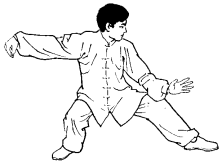 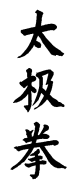 un art du corps en mouvement 		une pratique de mieux-être 			une discipline martiale traditionnelle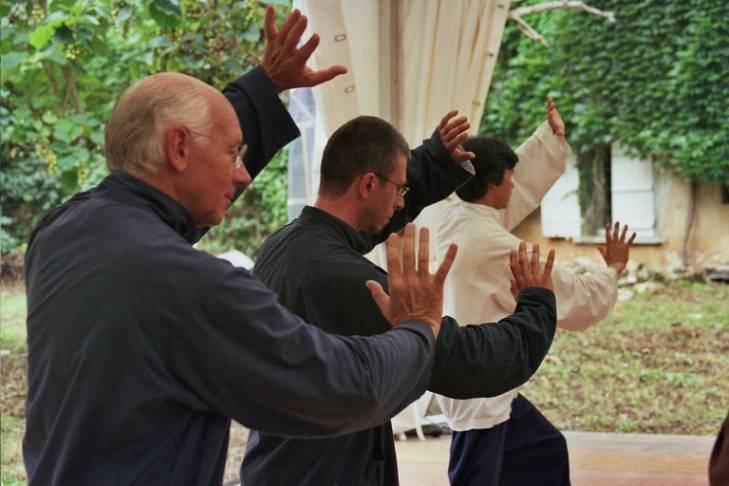 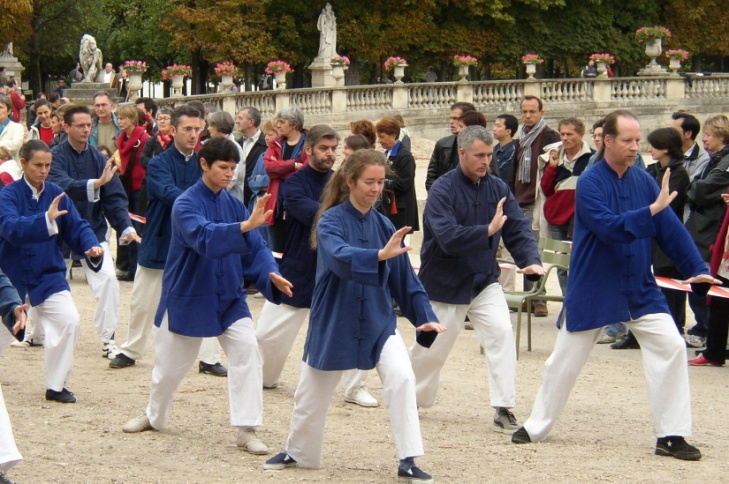 Au GYMNASE	:	Le lundi de 19h30 à 21h ou 22hA l’ESPACE 	:	Le jeudi  de 14h30 à 16h ou 17h			Certains Mercredis de 14h à 16h (pour se perfectionner            				au tarif de 10€/séance)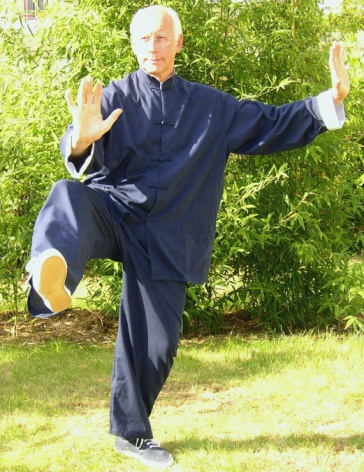 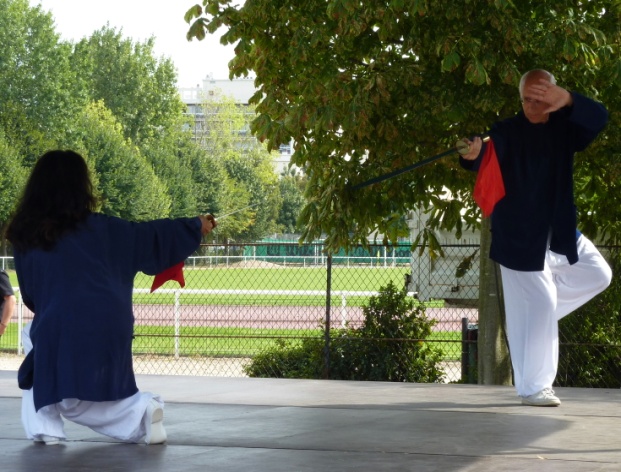 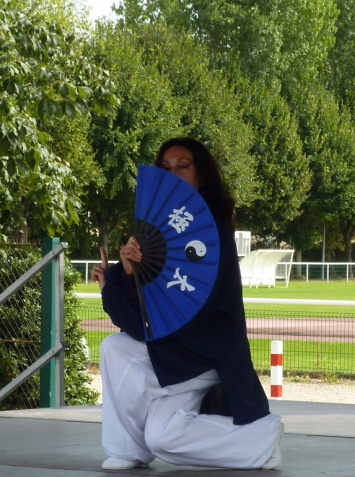 280 € / an (1 séance/semaine) ou 420 € (2 séances)	Tous niveaux390 € / an (1 séance/semaine) ou 495 € (2 séances)	Avancés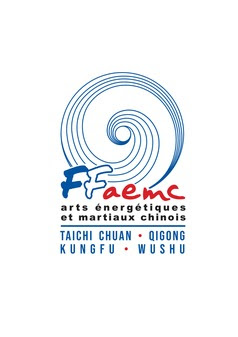 + Licence annuelle : 35 € + Cotisation ASF : 10 €          Séance d’essai sans engagementProfesseur : JEAN ASSELIN Informations : 06 23 07 62 72 ou 06 07 57 46 38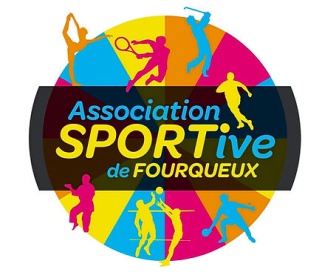 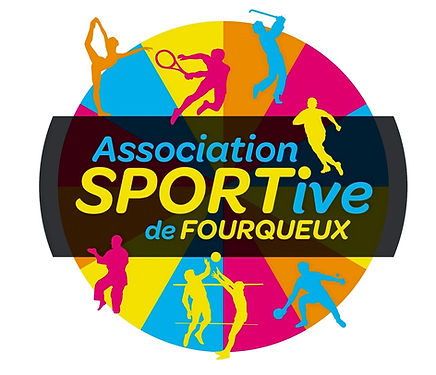 ASF  « ESPACE Pierre DELANOE »2 place Victor Hugo 78112 St GERMAIN FOURQUEUXEmail : asf78112@gmail.com